Mousumi Chakraborty  SACT, Department of HistoryMousumi Chakraborty  SACT, Department of HistoryMousumi Chakraborty  SACT, Department of History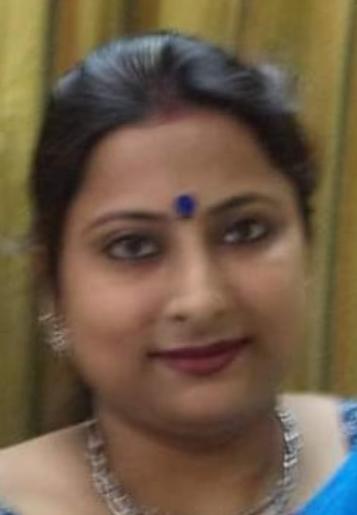 Hariharpur, Hridaypur, Barasat, Kolkata 7001279830293083mousumichakraborty0905@gmail.comHariharpur, Hridaypur, Barasat, Kolkata 7001279830293083mousumichakraborty0905@gmail.comExpertise in providing education with sharp planning skills, meeting top and bottom line objectives, having nearly 5 years of experience.Expertise in providing education with sharp planning skills, meeting top and bottom line objectives, having nearly 5 years of experience.Expertise in providing education with sharp planning skills, meeting top and bottom line objectives, having nearly 5 years of experience.MA in History from University of Calcutta in the year 2010MA in History from University of Calcutta in the year 20101st August, 2017 to till dateSACT • Department of History • Barasat CollegeProviding education in a simplest manner. Targeting non-intellect students to sharpen their skills. Meeting Examination time line. Performing administrative work as requested by organization.1st August, 2017 to till dateSACT • Department of History • Barasat CollegeProviding education in a simplest manner. Targeting non-intellect students to sharpen their skills. Meeting Examination time line. Performing administrative work as requested by organization.1st August, 2017 to till dateSACT • Department of History • Barasat CollegeProviding education in a simplest manner. Targeting non-intellect students to sharpen their skills. Meeting Examination time line. Performing administrative work as requested by organization.Sharp, Intelligent, Rapport Builder Sharp, Intelligent, Rapport Builder English, Hindi and BengaliEnglish, Hindi and BengaliEnglish, Hindi and BengaliReferences[Available upon request.]References[Available upon request.]References[Available upon request.]SignatureSignatureSignature